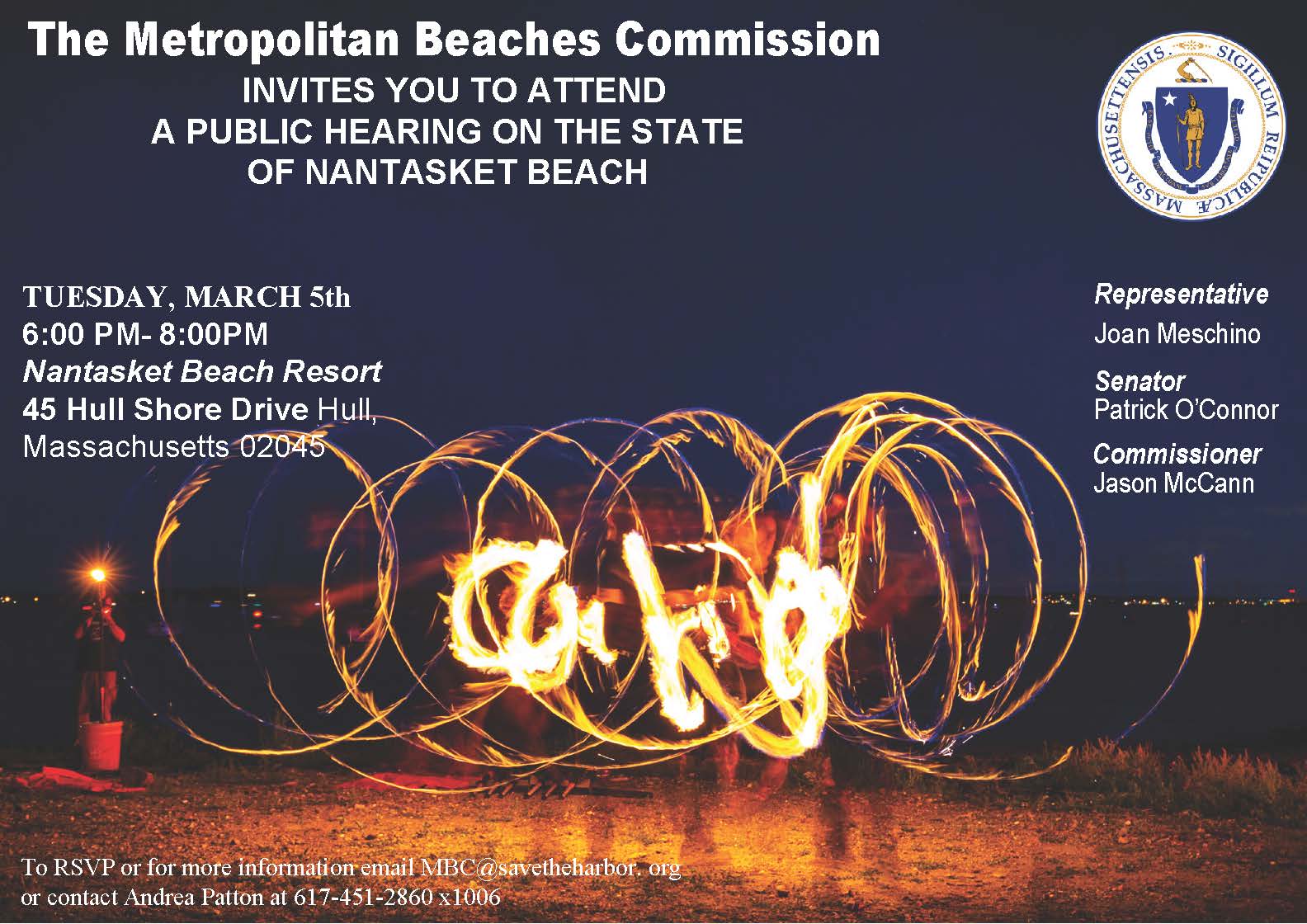 TransportationBroadly there is concern about traffic and parking management.Especially during the summer months congestion on Nantasket Ave can be severe.Parking options are varied along the beach which raises a variety of frustrations and concerns including: lack of availability of parking, appreciation of the free parking that exists and concurrent frustration that after the free parking fills up, it can cost $20 or more to park for the day in the private spaces.Recommendations for improving the parking situation include continuing to charge at metered spots after 4pm, encourage more parking on the bayside, and operating a shuttle to lots that are further away. There is a clear desire for improvements in public transportation options including connecting to the commuter rail and expanding water shuttle and trolley operations.AccessibilityThe accessibility ramps and mats are often covered in rocks and impassable.Accessible parking spaces are scarce.Greater need for the large wheelchairs designed for sand, as well as increased marketing of their availability.SafetyGenerally the beach feels safe and lifeguards and state police were praised.Some improvement could be made to being able to communicate with police officers.Concerns about safety of pedestrians on boardwalk when cyclists speed by.Capital ProjectsConcerns were raised about the sand being used for the beach nourishment project potentially being contaminated. Sidewalks and parking lots need paved.More shade and green space desired along the beach.Want to make sure that the master plan is executed.Events and ProgramsPrograms and events are some of the best things about the beach. Additional events such as movie nights, art activities, and yoga on the beach were suggested.More activities that can take place at both low and high tide, as well as all year round.  CommunicationNeed better communication about events and issues such as water quality tests.Communication about the various long-term planning processes could be improved.Want to see more public education on climate change/sea level rise. Amenities and Neighborhood DevelopmentEveryone recognized that Nantasket Beach is an economic driver for the region, and were excited about the many new developments that are coming online.There is a desire to see expanded all-season opportunities, as well as more outdoor venues such as beer gardens or patios at the restaurants.The DCR-managed amenities such as the Mary Jeanette Murray bathhouse were complimented for being clean and well maintained.Some improvement could be made to the amenities including adding indoor showers, more landscaping at the Murray bathhouse.Open question about what work is being done at the Bernie King Pavilion.